В целях выявления и учета мнения и интересов жителей города Новосибирска по проекту постановления мэрии города Новосибирска «О проекте планировки территории, ограниченной улицами Доватора, Никитина, Автогенной, Лескова и Бориса Богаткова, в Октябрьском и Дзержинском районах», в соответствии с Градостроительным кодексом Российской Федерации, Федеральным законом от 06.10.2003 № 131-ФЗ «Об общих принципах организации местного самоуправления в Российской Федерации», решением Совета депутатов города Новосибирска от 20.06.2018 №  640 «О Порядке организации и проведения в городе Новосибирске общественных обсуждений и публичных слушаний в соответствии с законодательством о градостроительной деятельности», постановлением мэрии города Новосибирска от 28.11.2018 № 4257 «О подготовке проекта планировки и проектов межевания территории, ограниченной улицами Доватора, Никитина, Автогенной, Лескова и Бориса Богаткова, в Октябрьском и Дзержинском районах», руководствуясь Уставом города Новосибирска, ПОСТАНОВЛЯЮ:1. Провести:1.1. Публичные слушания по проекту постановления мэрии города Новосибирска «О проекте планировки территории, ограниченной улицами Доватора, Никитина, Автогенной, Лескова и Бориса Богаткова, в Октябрьском и Дзержинском районах» (далее – публичные слушания) (приложение) с 04.07.2019 по 15.08.2019. 1.2. Собрание участников публичных слушаний 26.07.2019 в 15.30 час. по адресу: Российская Федерация, Новосибирская область, город Новосибирск, Красный проспект, 50, кабинет 230.2. Создать организационный комитет по подготовке и проведению публичных слушаний (далее – организационный комитет) в следующем составе:3. Определить местонахождение организационного комитета по адресу: Российская Федерация, Новосибирская область, город Новосибирск, Красный проспект, 50, кабинет 528, почтовый индекс: 630091, адрес электронной почты: ogalimova@admnsk.ru, контактный телефон: 227-54-18.4. Установить порядок проведения публичных слушаний, состоящий из следующих этапов:оповещение о начале публичных слушаний;размещение проекта, подлежащего рассмотрению на публичных слушаниях, и открытие экспозиции или экспозиций такого проекта;проведение экспозиции или экспозиций проекта, подлежащего рассмотрению на публичных слушаниях;проведение собрания участников публичных слушаний;подготовка и оформление протокола публичных слушаний; подготовка и опубликование заключения о результатах публичных слушаний.5. Предложить участникам публичных слушаний, определенным законодательством о градостроительной деятельности и прошедшим идентификацию в соответствии с данным законодательством, с 11.07.2019 по 26.07.2019 внести в организационный комитет предложения и замечания, касающиеся проекта.6. Организационному комитету:6.1. Подготовить оповещение о начале публичных слушаний.6.2. Организовать опубликование (обнародование) оповещения о начале публичных слушаний в периодическом печатном издании «Бюллетень органов местного самоуправления города Новосибирска» и его размещение в средствах массовой информации, на официальном сайте города Новосибирска в информационно-телекоммуникационной сети «Интернет» (далее – официальный сайт) не позднее чем за семь дней до дня размещения на официальном сайте проекта, подлежащего рассмотрению на публичных слушаниях.6.3. Организовать размещение проекта и информационных материалов к нему на официальном сайте.6.4. Организовать оборудование информационных стендов, расположенных по адресам:Российская Федерация, Новосибирская область, город Новосибирск, Красный проспект, 50, кабинет 528;Российская Федерация, Новосибирская область, город Новосибирск, 
пр-кт Дзержинского, 16, стенд кабинета 313 (администрация Дзержинского района города Новосибирска);Российская Федерация, Новосибирская область, город Новосибирск, ул. Сакко и Ванцетти, 33, стенд кабинета 404 (администрация Октябрьского района города Новосибирска).6.5. В течение срока, указанного в пункте 5 настоящего постановления, осуществлять регистрацию и рассмотрение предложений и замечаний, вносимых участниками публичных слушаний.7. Возложить на Тимонова Виктора Александровича, заместителя начальника департамента строительства и архитектуры мэрии города Новосибирска  главного архитектора города, ответственность за организацию и проведение первого заседания организационного комитета.8. Департаменту строительства и архитектуры мэрии города Новосибирска разместить постановление и оповещение о начале публичных слушаний на официальном сайте.9. Департаменту информационной политики мэрии города Новосибирска обеспечить опубликование постановления и оповещения о начале публичных слушаний в средствах массовой информации.10. Контроль за исполнением постановления возложить на заместителя мэра города Новосибирска – начальника департамента строительства и архитектуры мэрии города Новосибирска.Кучинская2275337ГУАиГПриложениек постановлению мэриигорода Новосибирскаот 03.07.2019 № 2426Проект постановления мэриигорода НовосибирскаВ целях выделения элементов планировочной структуры, установления параметров планируемого развития элементов планировочной структуры, зон планируемого размещения объектов капительного строительства, в том числе объектов федерального значения, объектов регионального значения, объектов местного значения, с учетом протокола публичных слушаний и заключения о результатах публичных слушаний, в соответствии с Градостроительным кодексом Российской Федерации, решением Совета депутатов города Новосибирска от 24.05.2017 № 411 «О Порядке подготовки документации по планировке территории и признании утратившими силу отдельных решений Совета депутатов города Новосибирска, постановлением мэрии города Новосибирска от 15.05.2018 № 1693 «О подготовке проекта планировки и проектов межевания территории, ограниченной створом Октябрьского моста, ул. Зыряновской, полосой отвода железной дороги, створом Бугринского моста, береговой линией реки Обь, в Октябрьском и Первомайском районах», руководствуясь Уставом города Новосибирска, ПОСТАНОВЛЯЮ:1. Утвердить проект планировки территории, ограниченной улицами Доватора, Никитина, Автогенной, Лескова и Бориса Богаткова, в Октябрьском и Дзержинском районах (приложение).2. Признать утратившим силу приложение к постановлению мэрии города Новосибирска от 13.02.2018 № 545 «О проекте планировки и проектах межевания территории, ограниченной улицами Восход, Бориса Богаткова, Доватора, Никитина, Автогенной, Зыряновской, в Октябрьском и Дзержинском районах» в части территории, ограниченной улицами Доватора, Никитина, Автогенной, Лескова и Бориса Богаткова, в Октябрьском и Дзержинском районах.3. Департаменту строительства и архитектуры мэрии города Новосибирска разместить постановление на официальном сайте города Новосибирска в информационно-телекоммуникационной сети «Интернет».4. Департаменту информационной политики мэрии города Новосибирска в течение семи дней со дня издания постановления обеспечить опубликование постановления.5. Контроль за исполнением постановления возложить на заместителя мэра города Новосибирска – начальника департамента строительства и архитектуры мэрии города Новосибирска.Кучинская2275337ГУАиГПриложениек постановлению мэриигорода Новосибирскаот ___________ № _______ПРОЕКТпланировки территории, ограниченной улицами Доватора, Никитина, Автогенной, Лескова и Бориса Богаткова, в Октябрьском и Дзержинском районах1. Чертеж планировки территории (приложение 1).2. Положение о характеристиках планируемого развития территории (приложение 2).3. Положения об очередности планируемого развития территории (приложение 3).____________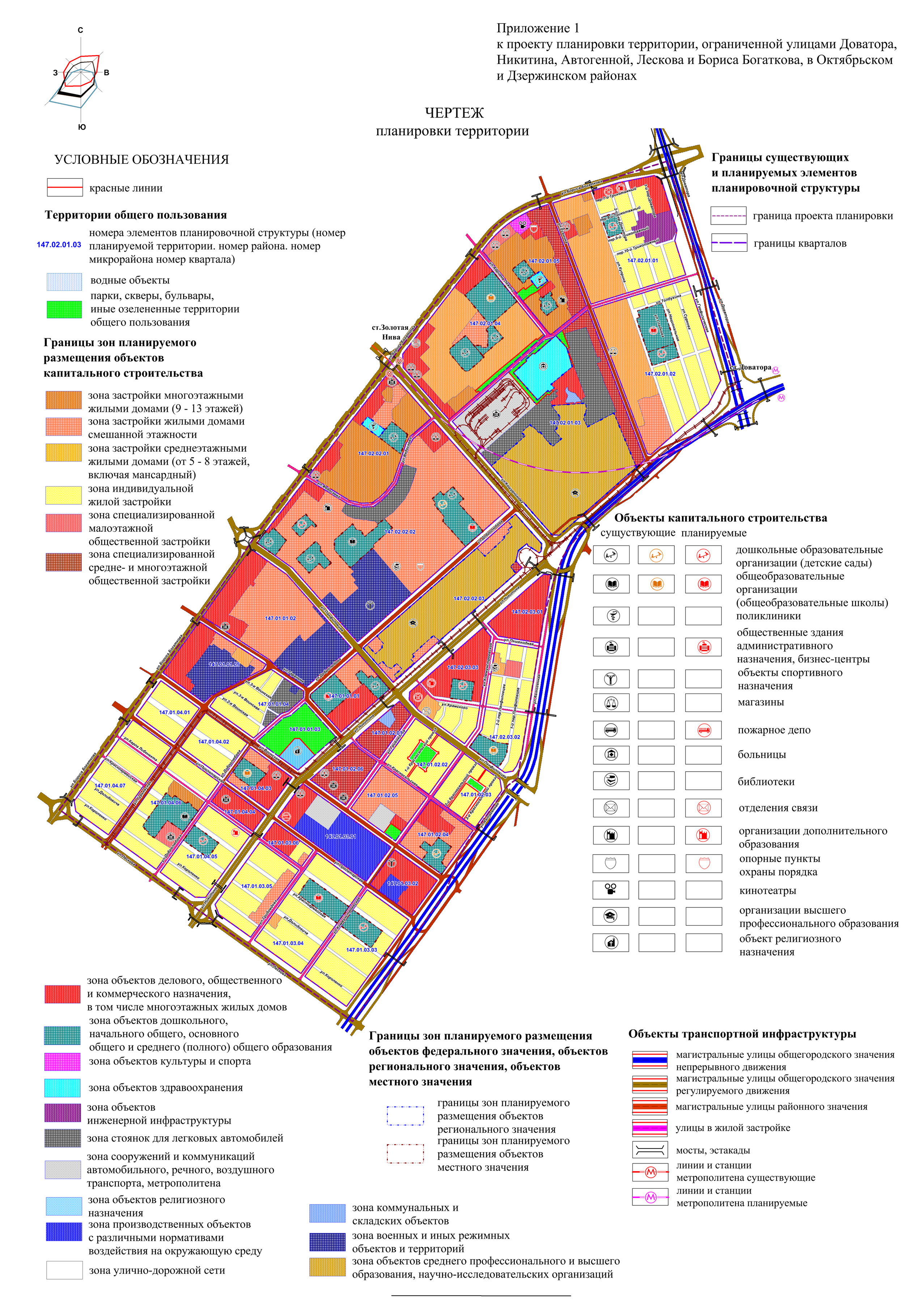 Приложение 2 к проекту планировки территории, ограниченной улицами Доватора, Никитина, Автогенной, Лескова и Бориса Богаткова, в Октябрьском и Дзержинском районахПОЛОЖЕНИЕо характеристиках планируемого развития территории1. Общие положенияПроект планировки территории, ограниченной улицами Доватора, Никитина, Автогенной, Лескова и Бориса Богаткова, в Октябрьском и Дзержинском районах (далее – проект планировки) разработан в отношении территории, ограниченной улицами Доватора, Никитина, Автогенной, Лескова и Бориса Богаткова, в Октябрьском и Дзержинском районах (далее – планируемая территория).Площадь планируемой территории – 456,75 га.Проект планировки выполнен в соответствии с положениями Генерального плана города Новосибирска, разработанного на период до 2030 года, Местными нормативами градостроительного проектирования на территории города Новосибирска, Правилами землепользования и застройки города Новосибирска.2. Характеристики планируемого развития территории, в том числе плотность и параметры застройки территории (в пределах, установленных градостроительным регламентом)2.1. Характеристика планируемого развития территорииПроект планировки выполнен с целью выделения элементов планировочной структуры, установления границ территорий общего пользования, границ зон планируемого размещения объектов капитального строительства.Проектом планировки предусматривается установление красных линий.В проекте планировки отображены границы планируемых элементов планировочной структуры:районы, выделенные в их составе микрорайоны и кварталы с объектами культурно-бытового обслуживания населения;территории общего пользования (в границах проекта планировки выделены территории общего пользования: парки, скверы, бульвары, иные озелененные территории общего пользования; водные объекты);улично-дорожная сеть.Район 147.01 – территория общественно-жилой и производственной застройки с планировочными кварталами (микрорайонами) 147.01.01.01, 147.01.01.02, 147.01.01.04, 147.01.01.05, 147.01.02.01 – 147.01.02.06, 147.01.03.01 – 147.01.03.06, 147.01.04.01 – 147.01.04.07, а также с кварталом, в границах которого отсутствует жилая застройка 147.01.01.03.Район 147.02 – территория общественно-жилой и производственной застройки с планировочными кварталами (микрорайонами) 147.02.01.01 – 147.02.01.05, 147.02.02.01 – 147.02.02.03, 147.02.03.02 в его составе, а также с кварталами, ограниченными красными линиями, в границах которых отсутствует жилая застройка: 147.02.03.01, 147.02.03.03.На расчетный срок к 2030 году показатели развития планируемой территории могут составить следующие значения:общий объем жилищного фонда – 1040,3 тыс. кв. м;численность населения – 41,9 тыс. человек.Проектом планировки устанавливается следующие границы зон планируемого размещения объектов капитального строительства:зона застройки многоэтажными жилыми домами (9 - 13 этажей);зона застройки жилыми домами смешанной этажности;зона застройки среднеэтажными жилыми домами (от 5 - 8 этажей, включая мансардный);зона индивидуальной жилой застройки;зона объектов делового, общественного и коммерческого назначения, в том числе многоэтажных жилых домов;зона специализированной малоэтажной общественной застройки;зона специализированной средне- и многоэтажной общественной застройки;зона объектов дошкольного, начального общего, основного общего и среднего (полного) общего образования;зона объектов здравоохранения;зона объектов религиозного назначения;	зона объектов культуры и спорта;зона производственных объектов с различными нормативами воздействия на окружающую среду;зона коммунальных и складских объектов;зона сооружений и коммуникаций автомобильного, речного, воздушного транспорта, метрополитена;зона стоянок для легковых автомобилей;зона объектов инженерной инфраструктуры;парки, скверы, бульвары, иные озелененные территории общего пользования;зона военных и иных режимных объектов и территорий;зона объектов среднего профессионального и высшего образования, научно-исследовательских организаций;зона улично-дорожной сети.Баланс планируемого использования территории на 2030 год представлен в таблице 1.Таблица 1Баланс планируемого использования территории на 2030 год2.2. Плотность и параметры застройки территорииЗона застройки домами смешанной этажности:предельное максимальное количество надземных этажей зданий, строений, сооружений - 30 этажей:минимальный процент застройки – 10 %, максимальный процент застройки – 70 %.Зона застройки среднеэтажными жилыми домами (от 5 - 8 этажей, включая мансардный):предельное максимальное количество надземных этажей зданий, строений, сооружений - 8 этажей;минимальный процент застройки – 10 %, максимальный процент застройки – 50 %.Зона застройки многоэтажными жилыми домами (9 - 13 этажей):предельное максимальное количество надземных этажей зданий, строений, сооружений - 13 этажей;минимальный процент застройки – 15 %, максимальный процент застройки – 30 %.Зона индивидуальной жилой застройки:предельное максимальное количество надземных этажей зданий, строений, сооружений для объектов капитального строительства – 2 этажа;минимальный процент застройки – 10 %, максимальный процент застройки – 30 %.Зона объектов делового, общественного и коммерческого назначения, в том числе многоэтажных жилых домов:предельное максимальное количество надземных этажей зданий, строений, сооружений для объектов капитального строительства – 30 этажей;минимальный процент застройки – 10 %, максимальный процент застройки – 70 %. Зона специализированной средне- и многоэтажной общественной застройки:предельное максимальное количество надземных этажей зданий, строений, сооружений для объектов капитального строительства – 28 этажей;минимальный процент застройки – 10 %, максимальный процент застройки – 80 %. Зона специализированной малоэтажной общественной застройки:предельное максимальное количество надземных этажей зданий, строений, сооружений - 4 этажа;минимальный процент застройки – 10 %, максимальный процент застройки – 80 %. Зона объектов культуры и спорта:предельное максимальное количество надземных этажей зданий, строений, сооружений – 6 этажей;минимальный процент застройки – 10 %, максимальный процент застройки – 70 %. Зона объектов дошкольного, начального общего, основного общего и среднего (полного) общего образования:предельное максимальное количество надземных этажей зданий, строений, сооружений для объектов капитального строительства – 4 этажа.Зона объектов здравоохранения:предельное максимальное количество надземных этажей зданий, строений, сооружений – 16 этажей:минимальный процент застройки – 10 %, максимальный процент застройки – 40 %. Зона производственных объектов с различными нормативами воздействия на окружающую среду:предельное максимальное количество надземных этажей зданий, строений, сооружений – 16 этажей;минимальный процент застройки – 10 %, максимальный процент застройки – 80 %. Зона коммунальных и складских объектов:предельное максимальное количество надземных этажей зданий, строений, сооружений – 16 этажей;минимальный процент застройки – 10 %, максимальный процент застройки – 80 %. Зона сооружений и коммуникаций автомобильного, речного, воздушного транспорта, метрополитена:предельное максимальное количество надземных этажей зданий, строений, сооружений – 16 этажей;минимальный процент застройки – 10 %, максимальный процент застройки – 50 %. Зона объектов инженерной инфраструктуры:предельное максимальное количество надземных этажей зданий, строений, сооружений для объектов капитального строительства – 3 этажа;минимальный процент застройки – 10 %, максимальный процент застройки – 70 %. Зона военных и иных режимных объектов и территорий:предельное максимальное количество надземных этажей зданий, строений, сооружений – 25 этажей;минимальный процент застройки – 10 %, максимальный процент застройки – 70 %. Зона стоянок для легковых автомобилей:минимальный процент застройки – 60 %; максимальный процент застройки устанавливается равным всей площади земельного участка, за исключением площади, занятой минимальными отступами от границ земельного участка.В зоне улично-дорожной сети и зоне объектов благоустройства, отдыха и рекреации проектом планировки не предполагается размещение объектов капитального строительства, кроме линейных.3. Размещение объектов федерального значенияОбъекты федерального значения на планируемой территории отсутствуют. На расчетный срок предусмотрено размещение на планируемой территории пожарного депо.4. Размещение объектов регионального значенияСуществующие на планируемой территории объекты капитального строительства регионального значения сохраняются на расчетный срок (Новосибирский государственный аграрный университет, государственное бюджетное учреждение здравоохранения Новосибирской области «Родильный дом № 2», городская поликлиника № 7, Новосибирский городской клинический перинатальный центр). На расчетный срок размещение новых объектов не предусмотрено.5. Размещение объектов местного значенияСуществующие на планируемой территории объекты капитального строительства местного значения сохраняются на расчетный срок.По ряду показателей выявлено несоответствие Местным нормативам градостроительного проектирования города Новосибирска. Необходимо увеличение мощности существующих объектов социальной инфраструктуры и размещение новых объектов в связи с прогнозируемым увеличением численности населения, а также в соответствии с радиусом обслуживания объектов социальной инфраструктуры.Объекты социальной инфраструктуры будут размещаться с учетом их нормативного радиуса обслуживания.Всего планируются к размещению:одна общеобразовательная организация на 1100 мест – микрорайон 147.01.01;одна общеобразовательная организация на 800 мест – микрорайон 147.01.03;одна общеобразовательная организация на 1100 мест – микрорайон 147.02.01;одна общеобразовательная организация (реконструкция с увеличением до 1100 мест) – микрорайон 147.02.01;одна общеобразовательная организация (реконструкция с увеличением до 425 мест) – микрорайон 147.02.02;одна общеобразовательная организация (реконструкция с увеличением до 1400 мест) – микрорайон 147.02.03;одна дошкольная образовательная организация на 350 мест – микрорайон 147.01.03; одна дошкольная образовательная организация на 230 мест – микрорайон 147.01.04;две дошкольных образовательных организации на 200 и 170 мест – микрорайон 147.02.01; одна дошкольная образовательная организация на 125 мест – микрорайон 147.02.02;одна дошкольная образовательная организация на 230 мест – микрорайон 147.02.03;организации дополнительного образования в микрорайонах 147.01.04, 147.02.01, 147.02.03;а также реконструкция:детского сада № 372 на 160 мест в квартале 147.02.02.02;школы № 167 по ул. Панфиловцев на 550 мест в квартале 147.02.03.02;строительство пристройки к зданию педагогического лицея на 150 мест в квартале 147.01.04;детского сада до 240 мест – микрорайон 147.01.02.Существующие отделения связи и опорные пункты охраны порядка на планируемой территории сохраняются на расчетный срок.Строительство объектов обуславливается расчетной потребностью и нормативными радиусами обслуживания.6. Характеристика объектов транспортной инфраструктурыПроектом планировки принята следующая классификация улично-дорожной сети:магистральные улицы общегородского значения непрерывного движения;магистральные улицы общегородского значения регулируемого движения;магистральные улицы районного значения транспортно-пешеходные;улицы в жилой застройке.Обслуживание планируемой территории предусмотрено с магистральных улиц районного значения транспортно-пешеходных.Протяженность улично-дорожной сети в границах планируемой территории составляет 36,1 км.Плотность улично-дорожной сети – 7,92 км/кв. км.Как и в настоящее время, основу магистрально-уличной сети будут создавать городские магистрали, но уже не только с регулируемым, но и с непрерывным движением транспорта (с развязками в разных уровнях), определенные Генеральным планом города Новосибирска для увеличения пропускной способности основных магистралей центральной части города. Как магистральные улицы общегородского значения регулируемого движения сохраняются:ул. Бориса Богаткова с расширением до 60 м в красных линиях и проезжей части до 24 м от ул. Толстого до ул. Воинской со сносом до 45 одноэтажных домов, до 10 крупно-блочных зданий, а на участке от ул. Воинской до ул. Панфиловцев с расширением и сносом жилых домов;ул. Никитина от ул. Кирова до Гусинобродского шоссе с расширением на участке до ул. Воинской на расчетный срок до 50 м, со сносом 25 одно,-двух-этажных домов, а на перспективу – до 80 м из-за линии скоростного трамвая с дополнительным сносом по северо-западной стороне до 10 одноэтажных и 5 двухэтажных домов с расширением проезжей части до 24 – 30 м и местным проездом 
(7 м);ул. Кошурникова от ул. Бориса Богаткова до ул. Никитина со строительством второй проезжей части (7 - 10,5 м) на участке с трамваем.В соответствии с Генеральным планом города Новосибирска в дополнение к ним намечается организация еще одной магистрали (со сносом до 90 малоэтажных домов) по существующей жилой ул. Лескова на продолжении ул. Максима Горького в Центральном районе до ул. Лобова (в районе от «Каменской» магистрали с развязкой с последней до ул. Автогенной, также с перспективной развязкой в разных уровнях) для дублирования ул. Кирова, по прежним проектам трактуемой районной, но теперь – как городской, но с 2-й категорией из-за узости участков улицы (40 м), малых радиусов кривых (250 м).В соответствии с Генеральным планом города Новосибирска планируется магистраль по существующей улице районного значения - ул. Панфиловцев с расширением участков до 40 м в перспективе после сноса жилых домов, а также спрямлением трассы у ул. Бориса Богаткова с кольцевой развязкой.Как магистральные улицы районного значения транспортно-пешеходные сохраняются:ул. Пролетарская с расширением проезжей части;ул. Воинская от ул. Бориса Богаткова до ул. Автогенной на расчетный срок с односторонним движением совместно с ул. Пролетарской из-за их узости;ул. Есенина, бывшая жилая с функцией районной, переводится в магистраль с расширением по условиям застройки до 30 м и проезжей части – до 10,5 - 15,0 м.По магистральным улицам общегородского значения непрерывного движения вводятся дополнительно местные боковые проезды, для «перехвата» выездов из кварталов, размещения автостоянок. На ул. Автогенной и ул. Доватора как местные проезды используются в перспективе существующие проезжие части улиц. Учитывается трассировка по улицам перспективного скоростного трамвая.В соответствии с ожидаемой интенсивностью движения решались пересечения магистралей между собой. По магистралям непрерывного движения все пересечения должны выполняться в разных уровнях.По ул. Доватора дополнительно намечается эстакада над «кольцом» на ул. Бориса Богаткова в будущем с увеличением радиуса до 50 м (сейчас 15 м).По ул. Автогенной в перспективе в связи с намечаемой прокладкой основного проезда в выемке предлагаются:тоннель под транспортным кольцом на пересечении с ул. Никитина и ул. Кошурникова (по-прежнему ПДП);тоннель под транспортным кольцом по ул. Панфиловцев;тоннели под транспортным кольцом по ул. Воинской и ул. Пролетарской;мост со съездами по ул. Лескова.Дополнительно регулируемые «кольца» для облегчения поворотного движения намечаются по ул. Бориса Богаткова с ул. Лескова, ул. Кошурникова, в перспективе – с ул. Панфиловцев.Остальные пересечения решаются в одном уровне с регулированием движения, необходимым и для безопасных пешеходных переходов.Согласно Программе комплексного развития транспортной инфраструктуры города Новосибирска на 2018 – 2030 годы, утвержденной решением Совета депутатов города Новосибирска от 26.09.2018 № 660, на планируемой территории предусмотрены следующие мероприятия:реконструкция станции метро Золотая Нива: строительство дополнительных выходов; организация выделенной полосы движения по ул. Бориса Богаткова от ул. Красина до ул. Доватора;строительство трамвайной линии по ул. Кошурникова к станции метро Золотая Нива;реконструкция трамвайной линии маршрута № 13 с обустройством ее обособления от здания федерального государственного бюджетного учреждения культуры «Новосибирский государственный академический театр оперы и балета» до трамвайного кольца на Гусинобродском шоссе.В районе сохраняется сложившаяся структура общественного транспорта. В проекте планировки учитывается дальнейшее развитие линий метрополитена.7. Характеристика объектов инженерной инфраструктуры7.1. Ливневая канализацияВ соответствии с требованиями охраны окружающей среды и Временной инструкции по проектированию сооружений для очистки поверхностных сточных вод в проекте планировки предусмотрена очистка наиболее загрязненной части поверхностного стока на очистных сооружениях, устраиваемых на устьевых участках коллекторов ливневой канализации перед выпуском в водоемы. Очистные сооружения предназначены для очистки от плавающего мусора, взвешенных частиц и маслонефтепродуктов.Задержка плавающего мусора производится съемными мусороулавливающими решетками. Удаление маслонефтепродуктов из маслосборного лотка предусмотрено путем слива в промежуточный отстойный колодец, из которого вода после отстоя сливается в смежный колодец. Удаление маслонефтепродуктов производится путем откачки в автоцистерны.Очистка отстойника от взвешенных частиц предусмотрена после откачки воды из отстойника. Откачка жидкой части взвеси производится илососами, удаление твёрдой части отстоя предусмотрена в автосамосвалы.Твердый осадок и плавающий мусор отвозят на поселковую свалку, жидкую часть взвеси – на иловые площадки канализационных очистных сооружений. На дальнейших стадиях проектирования необходимо уточнить принятые размеры очистных сооружений.Определим также среднегодовые объемы дождевого и талого стоков, поступающих на очистные сооружения.В отстойниках принята система двухступенчатой очистки. На дальнейших стадиях проектирования необходимо проверить детальными расчетами правильность принятых размеров и объемов.7.2. ВодоснабжениеВодоснабжение планируемой территории возможно от существующих и вновь выстроенных магистральных сетей водопровода.Проектом планировки предусматривается дальнейшее развитие централизованной системы водоснабжения, при этом намечается максимальное использование существующих сетей водопровода с заменой труб на больший диаметр там, где это необходимо.Водопроводы основных колец трассированы по магистральным улицам районного значения и улицам и дорогам местного значения с сохранением существующих водопроводных сетей. Для нужд пожаротушения на кольцевой сети устанавливаются пожарные гидранты через каждые 150 м. На проектируемой водопроводной сети устанавливаются водопроводные колодцы и камеры с арматурой для выпуска воздуха, для выделения ремонтных участков, для сброса воды при опорожнении трубопроводов.Сети водопровода – кольцевого и тупикового типа. Магистральные водопроводные сети прокладываются подземно в траншее на глубине 3 - 3,5 м.Проектируемая система хозяйственно-питьевого водоснабжения предназначена для подачи воды питьевого качества к санитарно-техническим приборам жилых и общественных зданий, полива зеленых насаждений, проездов и противопожарных нужд.Для циркуляции воды и повышения давления в трубах, для подъема воды на верхние этажи многоэтажных домов используются водяные насосы. Установка водяных насосов предусмотрена в индивидуальных тепловых пунктах.Для обеспечения подачи расчетных расходов воды необходимо осуществить строительство кольцевой сети водопровода с установкой на сети пожарных гидрантов через каждые 150 м.Расстановка пожарных гидрантов на сети должна обеспечить пожаротушение любого здания не менее чем от двух гидрантов.Трассировка магистральных сетей и диаметр трубопроводов должны быть уточнены на последующих стадиях проектирования.C целью сокращения потребления свежей воды предусматривается внедрение оборотных и повторно используемых систем водоснабжения коммунальных предприятий.7.3. КанализацияПланируемая территория в границах проекта планировки имеет централизованную систему канализации. Канализование существующей застройки, промпредприятий и воинских частей осуществляется системой уличных коллекторов и насосными станциями перекачки в существующий шахтный коллектор. На планируемой территории существующие насосные станции подкачки не располагаются. Проектируемая схема канализования в границах планируемой территории выполнена на основании технических условий муниципального унитарного предприятия г. Новосибирска «ГОРВОДОКАНАЛ» от 86.04.2010 № 5-336 и сохраняется существующей.Канализование проектируемой застройки возможно осуществить в существующие и вновь выстроенные магистральные коллекторы.7.4. ТеплоснабжениеТеплоснабжение проекта планировки осуществляется от тепловой электростанции центральных тепловых пунктов (далее – ТЭЦ) ТЭЦ-5 и ТЭЦ-2. Основное увеличение тепловой нагрузки в границах проектируемого района связано с предполагаемой многоэтажной застройкой жилых кварталов.Для обеспечения качественного и бесперебойного теплоснабжения планируемой территории предусматривается выполнить реконструкцию существующих теплосетей и построить новые внеплощадочные и распределительные теплосети.Кроме развития магистральных тепловых сетей, необходимо выполнить работы по реконструкции центральных тепловых пунктов для обеспечения надежности теплоснабжения и подключению дополнительных потребителей. В связи с изменением тепловой нагрузки предусматривается реконструкция существующих тепловых пунктов с увеличением их мощности. В кварталах с новой застройкой предусматривается строительство новых центральных тепловых пунктов (далее – ЦТП).Проектом планировки предусматривается подключение 14 – 24-этажных домов через свои индивидуальные тепловые пункты (далее – ИТП) ЦТП по независимой схеме, подключение домов меньшей этажности предусматривается через ЦТП. Также повышению надежности способствует комплексная автоматизация систем теплоснабжения. При наличии автоматизации обеспечивается:подача теплоты потребителям в требуемом количестве в тепловых сетях с резервированием при возникновении аварийной ситуации;устойчивый гидравлический режим работы систем отопления зданий при снижении температуры сетевой воды против требуемой по графику; автономная циркуляция в местных системах отопления при аварийном падении давления в тепловых сетях, позволяющая снизить вероятность повреждений систем отопления потребителей.В существующих ЦТП и ИТП на расчетный срок строительства предлагается установить современное энергосберегающее оборудование (пластинчатые подогреватели, экономичное насосное оборудование, приборы автоматизации, контроля и учета тепловой энергии). Оснащение потребителей регулируемыми индивидуальными тепловыми пунктами существенно снизит затраты на теплоснабжение и позволит исключить случаи дефицита тепловой энергии, особенно при подключении новых абонентов.Для улучшения гидравлического режима систем теплоснабжения в границах планируемой территории схемой теплоснабжения предусмотрена реконструкция участков теплотрассы по ул. Бориса Богаткова с увеличением диаметров.Окончательное решение о выборе трассировки магистральных сетей, диаметров трубопроводов, местоположение пожарной насосной станции и ЦТП должны быть уточнены на последующих стадиях проектирования.7.5. ГазоснабжениеВ настоящее время планируемая территория частично газифицирована природным и сжиженным газом. Схемой газоснабжения города Новосибирска, разработанной обществом с ограниченной ответственностью (далее – ООО) «СИБГИПРОНИИГАЗ» в 2008 году, предусматривается перевод существующей жилой застройки и промышленных объектов, использующих сжиженный углеводородный газ, на природный газ.В городе принимается трехступенчатое распределение природного газа:1 ступень – газопроводы высокого давления до 12 кгс/кв. см;2 ступень – газопроводы высокого давления до 6,0 кгс/кв. см3 ступень – газопроводы низкого давления до 300 мм в. ст.К газопроводам высокого давления 12 кгс/кв. см подключаются головные газорегуляторные пункты (далее – ГГРП).К газопроводам высокого давления до 6,0 кгс/ кв. см  подключаются:газорегуляторные пункты (далее – ГРП);коммунально-бытовые потребители;отопительные котельные;промышленные предприятия.Для обеспечения всех существующих и перспективных потребителей природным газом Схемой газоснабжения города Новосибирска запланирована модернизация существующих газораспределительных станций (далее – ГРС) ГРС -2, ГРС-6 с сохранением существующих газопроводов, увеличение пропускной способности существующих газопроводов и обеспечение необходимого давления у конечных потребителей. Это достигается установкой 5 ГГРП, расположенных за пределами планируемой территории, строительством газопроводов высокого давления (Р до 1,2 МПА) от ГРС-2 и ГРС-6 до ГГРП-1, 2, 3, 4, 5.Строительство ГГРП предусматривается в Октябрьском, Заельцовском и Калининском районах.Выбор схемы газоснабжения, числа ГРП и принцип построения распределительных газопроводов обусловлен объемом, структурой и плотностью газопотребления.Распределение газа по кварталам предусматривается по следующей схеме:газопроводами высокого давления Р до 12 кгс/кв. см – от ГРС до ГГРП;газопроводами высокого давления Р до 6,0 кгс/кв. см - от ГГРП до отопительных котельных, предприятий, газорегуляторных пунктов для жилых домов;газопроводами низкого давления Р до 300 мм в. ст. - от ГРП до жилых домов;перевод групповых резервуарных установок сжиженного газа на природный газ.Предлагаемая схема газоснабжения обеспечивает надежность газоснабжения потребителей на расчетный срок, при условии выполнения технических решений Схемы газоснабжения города Новосибирска, разработанной ООО «СИБГИПРОНИИГАЗ».Расчетные показатели потребления природного газа приняты в соответствии со СП 42-101-2003 «Общие положения по проектированию и строительству газораспределительных систем из металлических и полиэтиленовых труб». Максимально-часовые расходы газа на индивидуально-бытовые нужды определены из максимальной производительности газовых приборов с учетом коэффициента одновременности этих приборов. Коэффициент одновременности принят по СП 42-101-2003 раздел 3 в зависимости от численности газоснабжаемого населения.7.6. ЭлектроснабжениеОсновной задачей настоящего раздела является определение необходимого и достаточного объема электросетевого строительства в городе Новосибирске для обеспечения надежного и качественного электроснабжения существующих потребителей и объектов нового строительства.Планируемая территория находится в зоне действия пяти электрических подстанций (далее – ПС) 110 кВ, входящих в зону эксплуатационной ответственности акционерного общества (далее – АО) «Региональные электрические сети» (далее – РЭС). ПС «Воинская», ПС «Октябрьская», ПС «Светлая» расположены в границах планируемой территории.Электроснабжение планируемой территории будет осуществляться от существующих ПС 110 кВ. Инвестиционной программой АО «РЭС» на 2016 - 2020 гг. (корректировка 2017 года), утвержденной приказом министерства жилищно-коммунального хозяйства и энергетики Новосибирской области от 16.05.2017 № 120, не предусмотрены мероприятия по строительству новых центров питания (далее – ЦП) и реконструкции существующих ЦП с увеличением трансформаторной мощности, а также мероприятия по реконструкции существующих воздушных линий 110 кВ в кабельные линии в границах планируемой территории. В рамках реализации проектных решений для электроснабжения районов и жилых массивов с учетом планируемого прироста нагрузок планируется строительство новых распределительных пунктов (далее – РП) и трансформаторных подстанций.Местоположение новых РП и трассы питающих линий показаны условно и должны быть уточнены при рабочем проектировании в соответствии с архитектурно-планировочными решениями. 8. Основные технико-экономические показатели развитияпланируемой территорииОсновные технико-экономические показатели развития планируемой территории представлены в таблице 2.Таблица 2Основные технико-экономические показатели развитияпланируемой территории____________Приложение 3к проекту планировки территории, ограниченной улицами Доватора, Никитина, Автогенной, Лескова и Бориса Богаткова, в Октябрьском и Дзержинском районахПОЛОЖЕНИЕоб очередности планируемого развития территорииI этап строительства, реконструкции необходимых для функционирования объектов и обеспечения жизнедеятельности граждан объектов коммунальной, транспортной, социальной инфраструктур, в том числе объектов, включенных в программы комплексного развития систем коммунальной инфраструктуры, программы комплексного развития транспортной инфраструктуры, программы комплексного развития социальной инфраструктуры.Объекты транспортной инфраструктуры:реконструкция станции метро Золотая Нива: строительство дополнительных выходов; организация выделенной полосы движения по ул. Бориса Богаткова от ул. Красина до ул. Доватора;строительство трамвайной линии по ул. Кошурникова к станции метро Золотая Нива;реконструкция трамвайной линии маршрута № 13 с обустройством ее обособления от здания Новосибирского государственного академического театра оперы и балета до трамвайного кольца на Гусинобродском шоссе.Объекты социальной инфраструктуры:строительство детского сада по ул. Никитина в Октябрьском районе на 230 мест в квартале 147.02.03.03;строительство детского сада по ул. Бориса Богаткова в Октябрьском районе на 125 мест в квартале 147.02.02.02;реконструкция школы № 167 по ул. Панфиловцев, 41 в Октябрьском районе на 550 мест в квартале 147.02.03.02;строительство пристройки к зданию педагогического лицея по ул. Добролюбова, 100 в Октябрьском районе на 150 мест в квартале 147.01.04.03.Срок реализации I этапа – 2020 год.II этап строительства, реконструкции необходимых для функционирования объектов и обеспечения жизнедеятельности граждан объектов коммунальной, транспортной, социальной инфраструктур, в том числе объектов, включенных в программы комплексного развития систем коммунальной инфраструктуры, программы комплексного развития транспортной инфраструктуры, программы комплексного развития социальной инфраструктуры.Объекты инженерной инфраструктуры:строительство сетей водоснабжения;строительство сетей водоотведения;строительство сетей электроснабжения;строительство сетей ливневой канализации.Объекты транспортной инфраструктуры:мероприятия по реконструкции и строительству согласно Генеральному плану города Новосибирска.Объекты социальной инфраструктуры:реконструкция детского сада № 372 на 160 мест в квартале 147.02.02.02;планируется строительство:одной общеобразовательной организации на 1100 мест – микрорайон 147.01.01;одной общеобразовательной организации на 800 мест – микрорайон 147.01.03;одной общеобразовательной организации на 1100 мест – микрорайон 147.02.01;одной общеобразовательной организации (реконструкция с увеличением до 1100 мест) – микрорайон 147.02.01;одной общеобразовательной организация (реконструкция с увеличением до 425 мест) – микрорайон 147.02.02;одной дошкольной образовательной организации с реконструкцией до 240 мест – микрорайон 147.01.02; одной дошкольной образовательной организации на 350 мест – микрорайон 147.01.03; одной дошкольной образовательной организации на 230 мест – микрорайон 147.01.04;двух дошкольных образовательных организаций на 200 и 170 мест – микрорайон 147.02.01; библиотеки в микрорайонах 147.02.01, 147.02.03, 147.01.04;организаций дополнительного образования в микрорайонах 147.01.04, 147.02.01, 147.02.03.Срок реализации II этапа – 2030 год._____________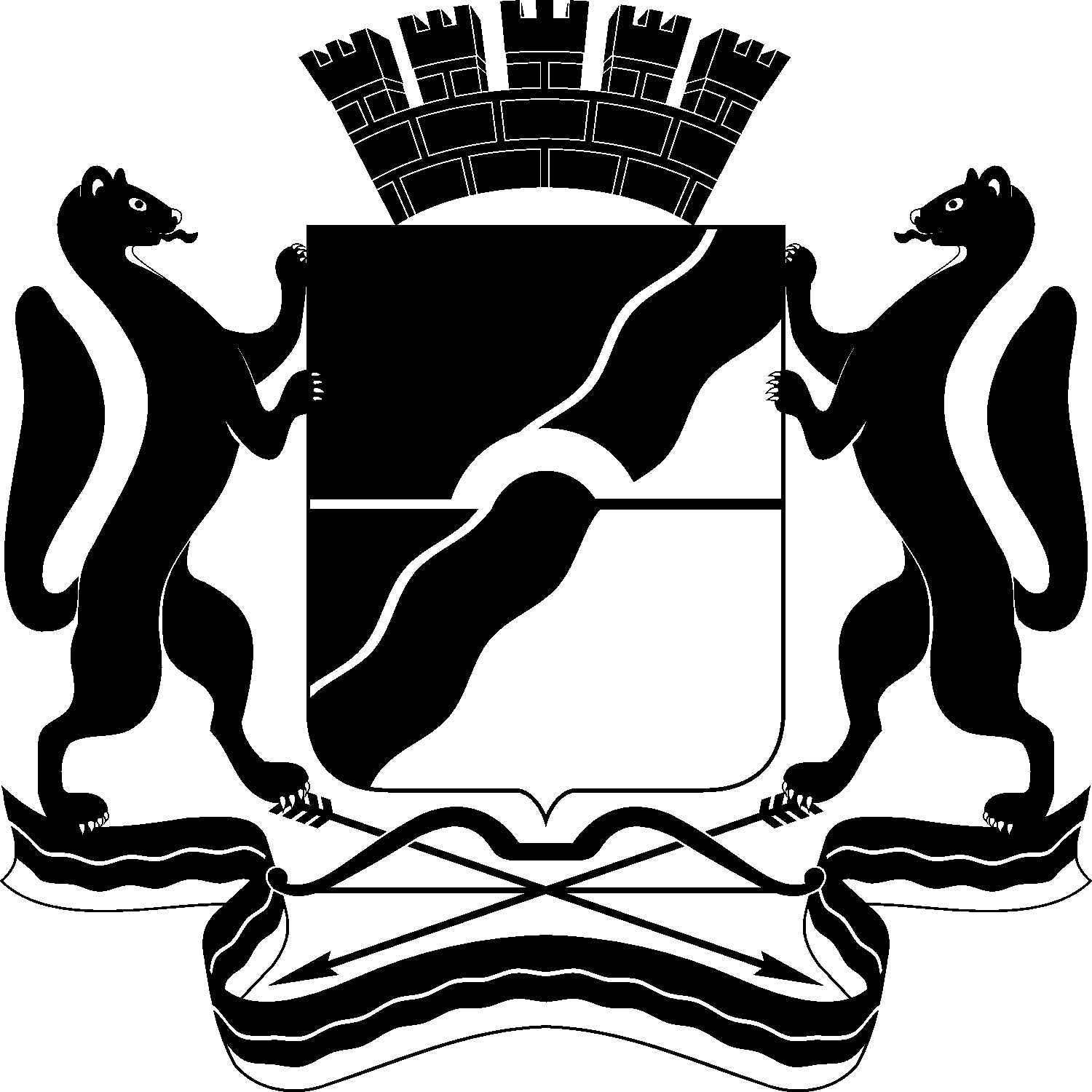 МЭРИЯ ГОРОДА НОВОСИБИРСКАПОСТАНОВЛЕНИЕОт  	  03.07.2019		№          2426	О проведении публичных слушаний по проекту постановления мэрии города Новосибирска «О проекте планировки территории, ограниченной улицами Доватора, Никитина, Автогенной, Лескова и Бориса Богаткова, в Октябрьском и Дзержинском районах»Ворожцова Ирина Михайловна–главный специалист отдела планировки территории города Главного управления архитектуры и градостроительства мэрии города Новосибирска;Галимова Ольга Лингвинстоновна –начальник отдела планировки территории города Главного управления архитектуры и градостроительства мэрии города Новосибирска;Жиров Сергей Николаевич–глава администрации Дзержинского района города Новосибирска;Кучинская Ольга Владимировна–главный специалист отдела планировки территории города Главного управления архитектуры и градостроительства мэрии города Новосибирска;Позднякова Елена Викторовна –заместитель начальника Главного управления архитектуры и градостроительства мэрии города Новосибирска;Прокудин Петр Иванович–глава администрации Октябрьского района города Новосибирска;Столбов Виталий Николаевич–начальник Главного управления архитектуры и градостроительства мэрии города Новосибирска;Тимонов Виктор Александрович–заместитель начальника департамента строительства и архитектуры мэрии города Новосибирска – главный архитектор города.Исполняющий обязанности мэра города НовосибирскаГ. П. ЗахаровО проекте планировки территории, ограниченной улицами Доватора, Никитина, Автогенной, Лескова и Бориса Богаткова, в Октябрьском и Дзержинском районахМэр города НовосибирскаА. Е. Локоть№п/пПоказательПлощадь,гаПроцентот общей площади планируемой территории12341Площадь планируемой территории, в том числе:456,75100,002Жилые зоны, в том числе:176,7738,702.1Зона застройки домами смешанной этажности53,5811,732.2Зона застройки среднеэтажными жилыми домами25,425,572.3Зона застройки многоэтажными жилыми домами17,813,902.4Зона застройки индивидуальными жилыми домами79,9617,503Общественно-деловые зоны, в том числе:122,3526,803.1Зона делового, общественного и коммерческого назначения, в том числе многоэтажных жилых домов40,418,853.2Зона объектов культуры и спорта0,490,113.3Зона объектов религиозного назначения1,090,253.4Зона объектов среднего профессионального и высшего образования, научно-исследователь-ских организаций32,717,163.5Зона объектов здравоохранения4,140,913.6Зона специализированной малоэтажной общественной застройки1,920,423.7Зона специализированной средне- и многоэтажной общественной застройки12,332,703.8Зона объектов дошкольного, начального общего, основного общего и среднего общего образования29,266,414Территории рекреационного назначения, в том числе:6,551,434.1Парки, скверы, бульвары, иные территории озеленения6,551,435Производственные зоны, в том числе:6,721,475.1Зона производственной деятельности6,411,405.2Зона коммунальных и складских объектов0,310,076Зона объектов инженерной инфраструктуры1,950,437Зона улично-дорожной сети107,7323,588Зона сооружений и коммуникаций автомобильного, речного, воздушного транспорта, метрополитена7,721,699Зона стоянок для легковых автомобилей11,612,5410Зона военных и иных режимных объектов и территорий15,123,3111Водные объекты0,230,05№п/пНаименование показателейЕдиница измеренияИтого до 2030 года12341Территория1.1Площадь планируемой территории, в том числе:га456,751.1.1Жилые зоны, в том числе:га176,771.1.1.1Зона застройки жилыми домами смешанной этажностига53,581.1.1.2Зона застройки среднеэтажными жилыми домами (от 5 - 8 этажей, включая мансардный)га25,421.1.1.3Зона застройки многоэтажными жилыми домами 
(9 - 13 этажей)га17,811.1.1.4Зона индивидуальной жилой застройкига79,961.1.2Общественно-деловые зоны, в том числе:га122,351.1.2.1Зона делового, общественного и коммерческого назначения, в том числе многоэтажных жилых домовга40,411.1.2.2Зона объектов культуры и спортага0,491.1.2.3Зона объектов религиозного назначенияга1,091.1.2.4Зона объектов среднего профессионального и высшего образования, научно-исследовательских организацийга32,711.1.2.5Зона объектов здравоохраненияга4,141.1.2.6Зона специализированной малоэтажной общественной застройки га1,921.1.2.7Зона специализированной средне- и многоэтажной общественной застройкига12,331.1.2.8Зона объектов дошкольного, начального общего, основного общего и среднего (полного) общего образованияга29,261.1.3Территории рекреационного назначения, в том числе:га6,551.1.3.1Парки, скверы, бульвары, иные озелененные территории общего пользованияга6,551.1.4Производственные зоны, в том числе:га6,721.1.4.1Зона производственных объектов с различными нормативами воздействия на окружающую средуга6,411.1.4.2Зона коммунальных и складских объектовга0,311.1.5Зона объектов инженерной инфраструктурыга1,951.1.6Зона улично-дорожной сетига107,731.1.7Зона сооружений и коммуникаций автомобильного, речного, воздушного транспорта, метрополитенага7,721.1.8Зона стоянок для легковых автомобилейга11,611.1.9Зона военных и иных режимных объектов, и территорийга15,121.1.10Водные объектыга0,232. Население2. Население2. Население2. Население2.1Численность населениятыс. человек41,902.2Показатель средней жилищной обеспеченностикв. м/человека24,822.3Жилищный фонд общей площадитыс. кв. м1040,302.4Существующий сохраняемый жилищный фонд тыс. кв. м904,202.5Убыль жилищного фонда тыс. кв. м38,302.6Новое жилищное строительствотыс. кв. м140,803. Планируемые объекты капитального строительства3. Планируемые объекты капитального строительства3. Планируемые объекты капитального строительства3. Планируемые объекты капитального строительства3.1Дошкольные образовательные организации (детские сады)мест30803.2Общеобразовательные организации (общеобразовательные школы)мест63503.3Поликлиникипосещений в смену7153.4Стационарыкойка1104. Транспортная инфраструктура4. Транспортная инфраструктура4. Транспортная инфраструктура4. Транспортная инфраструктура4.1Протяженность улично-дорожной сети, в том числе:км36,14.1.1Магистральные улицы общегородского значения непрерывного движениякм4,64.1.2Магистральные улицы общегородского значения регулируемого движениякм13,14.1.3Магистральные улицы районного значения транспортно-пешеходныекм9,54.1.4Улицы в жилой застройкекм8,94.2Протяженность линий общественного пассажирского транспорта всего, в том числе:км34,414.2.1Троллейбусакм9,24.2.2Автобусакм20,54.2.3Трамваякм4,714.2.4Метрополитенастанций1